Wéber Anikó: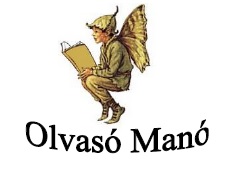 VisszhangországHa megfejted a rejtvényt, akkor megérted a könyv fő üzenetét.14 ilyen részből áll a könyv.A háromlábú kutyus neve.Egy lány örökké ezt csinálta Visszhangországban.Különös épület, amelynek közepén egy kupolás magasodott, és befejezetlennek tűnt.A történet 9 éves főszereplője.Ebben a fogadóban kapott szállást a két gyerek.Cinke, a madarak …Ez veszett el Gréta számára.Cinke ebbe írt mindent, amit látott és tapasztalt.Ez a néni ezért volt szomorú, mert az unokái megfeledkeztek róla.Ez az osztálytárs csupán két házra lakott Cinkééktől.Az egyik tétel a bevásárlólistán.A hópelyhek sosincsenek …A Nagy Ház 100 szintje más szóval.Ez a bácsi már járt Visszhangországban, vissza is tért, mert nem felejtették el.Fontos szó a bevásárlólista végén, amit Cinke nem tudott elolvasni.A könyv egyik főszereplője, aki a rajzolás segítségével találta meg önmagát.Cinke madár barátja.MEGFEJTÉS: ……………………………………………………………………………Neved, e-mail címed: ……………………………………………………………………………Iskolád, osztályod: ………………………………………………………………………………Lakcímed: ……………………………………………………………………………………….Wéber Anikó:Visszhangország1.2.3.4.5.6.7.8.9.10.11.12.13.14.15.16.17.18.